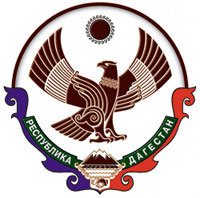 РЕСПУБЛИКА ДАГЕСТАНАДМИНИСТРАЦИЯ ГОРОДСКОГО  ОКРУГА"ГОРОД  КАСПИЙСК"ПОСТАНОВЛЕНИЕ"____ "   _____   2022  г.                                                                  № 			                                                     	"О внесении изменений в Технологические схемы по предоставлению  муниципальных услуг:	1."Информационное обеспечение граждан, органов государственной власти, органов местного самоуправления, организаций и общественных объединений, исполнение запросов российских и иностранных граждан, а также лиц без гражданства, связанных с реализацией их законных прав и свобод, оформление в установленном порядке архивных справок", утвержденная  постановлением Администрации городского округа "город Каспийск"  № 58 от 09.02. 2016 г. 	2."Оказание методической и практической помощи представителям  учреждений, организаций, предприятий по ведению делопроизводства и формированию ведомственного архива", утвержденная постановлением Администрации городского округа "город Каспийск № 59 от 09.02.2016 г.	Во исполнение письма  Министерства цифрового развития Республики Дагестан № 09-09-489/22 от 28.02.2022 г. по внесению изменений в административный регламент по оказанию муниципальной услуги, в рамках  перевода массовых социально-значимых услуг (далее - МСЗУ) в электронный формат, в соответствии со структурой Администрации городского округа "город Каспийск", утвержденной Решением Собрания депутатов городского округа "город Каспийск" № 27 от 29. 12. 2020 г., Федеральными законами  № 125 от 22.10.2004 г. "Об архивном деле в Российской Федерации", № 210 от 27.07.2010 г. "Об организации предоставления государственных и муниципальных услуг",  Законом Республики Дагестан № 15 от 11.04.2005 г. "Об архивном деле в Республике Дагестан", приказом Росархива от 02.03.2020 № 24 "Об утверждении Правил организации хранения, комплектования, учета и использования документов Архивного фонда Российской Федерации и других архивных документов в государственных и муниципальных архивах, музеях и библиотеках, научных организациях", Положением о муниципальном архивном отделе, Администрация городского округа "город Каспийск", -    ПОСТАНОВЛЯЕТ:	1. Внести в Технологическую схему по предоставлению муниципальной услуги "Информационное обеспечение граждан, органов государственной власти, органов местного самоуправления, организаций  и общественных объединений, исполнение запросов Российских и иностранных граждан, а также лиц без гражданства, связанных с реализацией их законных прав и свобод, оформление в установленном порядке архивных справок", утвержденная  постановлением Администрации городского округа "город Каспийск"  № 58 от 09.02. 2016 г. следующие изменения: 	1.1 слова "архивный отдел" заменить словами "муниципальный архивный отдел" (далее - архивный отдел, муниципальный архив); 	1.2.    раздел 2 "Способ обращения за получением "подуслуги"  дополнить подпунктом следующего содержания:	 "на Едином портале государственных и муниципальных услуг (функций)(далее – ЕПГУ) –www.gosuslugi.ru.	2. Внести в Технологическую схему по предоставлению муниципальной услуги "Оказание методической и практической помощи представителям  учреждений, организаций, предприятий по ведению делопроизводства и формированию ведомственного архива", утвержденная Постановлением Администрации городского округа "город Каспийск  № 59 от 09.02.2016 г.следующие изменения:- слова "архивным отделом " заменить словами "муниципальным архивным отделом" (далее - архивный отдел, муниципальный архив).	3. Опубликовать настоящее Постановление в средствах массовой информации и разместить на официальном сайте Администрации  городского  округа "город Каспийск" в сети "Интернет".И.о. главы  городского округа"город Каспийск"                                                                            Д. А. КапиевОрджоникидзе ул., 12, г. Каспийск, 368300,   тел.: 8(246)5-14-11, факс: 8(246)5-10-00 сайт: www.kaspiysk.org, e-mail: kasp.info@yandex.ru, ОКПО 04046996; ОГРН 1020502132551; ИНН/КПП 0545011427/055401001